『生命鬥士 輪轉校園』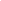 全國大專院校、高中職、國中小學生命教育巡迴演講活動演講課程申請表【注意事項】1、有意願辦理之學校，請來電洽詢，並回傳E-mail「附表1-講座申請表」，向本團提出申請。 2、本團將依講座規劃進行調整，時間確認後，會主動與申請單位確認。3、講師鐘點費1節課為新臺幣2,000元，每次講座至少2節課。4、每位講師需搭配1名助教人員，助教費每節課1000元。5、交通費來回計算方式(已含兩位人員)：北北基桃1000元、宜蘭新竹苗栗2500元、台中彰化3000元、南投雲林嘉義3500元、台南高雄4000元、花蓮台東屏東5500元。6、連絡人：廖小姐  連絡電話：0907-171650  LINE ID:cindy9004227、申請表填寫完請EMAIL：aking.top2@gmail.com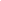 8、歡迎同縣市學校聯合辦理本次活動，並共同分攤交通費用。購書單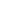 申請學校資訊申請學校資訊申請學校資訊申請學校資訊學校名稱單位/系所/班級承辦人姓名承辦人職稱聯絡電話E-mail/LINE學校地址 (   )              (   )              (   )               講座規劃/預估經費  講座規劃/預估經費  講座規劃/預估經費  講座規劃/預估經費  講座規劃/預估經費辦理日期及講座時間參與人數邀請地點講座主題輪轉一片天講座類別生命教育演講生命教育演講生命教育演講生命教育演講經費項目單價*數量(元)合計(元)合計(元)備註鐘點費交通費助教費總計金額品項010202030303品名輪轉一片天：鄭自強的生命故事踏上勇氣之路：我們是夢想者聯盟踏上勇氣之路：我們是夢想者聯盟夢想者聯盟 / 同名專輯隨身碟夢想者聯盟 / 同名專輯隨身碟夢想者聯盟 / 同名專輯隨身碟單價200元
(10本以上優惠180元/本)280元280元500元500元500元封面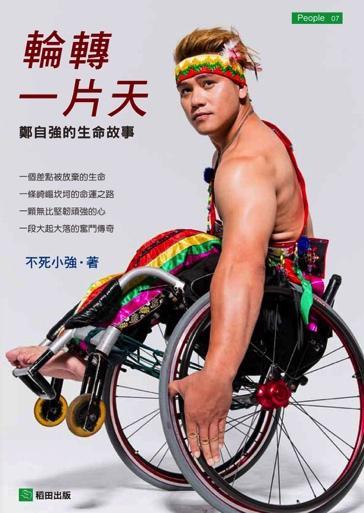 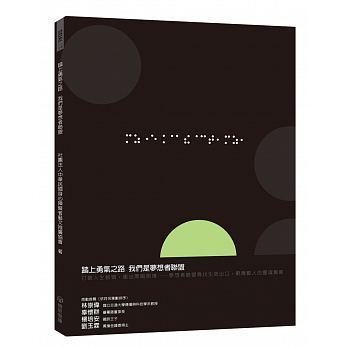 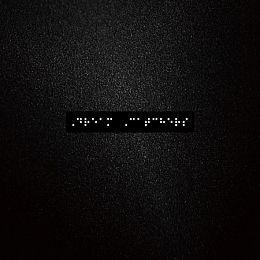 購買人：　　　　　　　　　　　　　　　　聯絡電話：　　聯絡地址：　　　　　　　　　　　　　　　　　　　　購買方式：□ 搭配演講送至學校  □ 銀行匯款購買人：　　　　　　　　　　　　　　　　聯絡電話：　　聯絡地址：　　　　　　　　　　　　　　　　　　　　購買方式：□ 搭配演講送至學校  □ 銀行匯款購買人：　　　　　　　　　　　　　　　　聯絡電話：　　聯絡地址：　　　　　　　　　　　　　　　　　　　　購買方式：□ 搭配演講送至學校  □ 銀行匯款購買人：　　　　　　　　　　　　　　　　聯絡電話：　　聯絡地址：　　　　　　　　　　　　　　　　　　　　購買方式：□ 搭配演講送至學校  □ 銀行匯款購買人：　　　　　　　　　　　　　　　　聯絡電話：　　聯絡地址：　　　　　　　　　　　　　　　　　　　　購買方式：□ 搭配演講送至學校  □ 銀行匯款購買人：　　　　　　　　　　　　　　　　聯絡電話：　　聯絡地址：　　　　　　　　　　　　　　　　　　　　購買方式：□ 搭配演講送至學校  □ 銀行匯款購買人：　　　　　　　　　　　　　　　　聯絡電話：　　聯絡地址：　　　　　　　　　　　　　　　　　　　　購買方式：□ 搭配演講送至學校  □ 銀行匯款品名品名品名單價單價數量複價郵                      資郵                      資郵                      資總                      計總                      計總                      計